Фоторепортаж                                                                                                                                                                           об  участии  в  дистанционной                                                                                  выставке-конкурсе творческих работ                                                                                    для детей и родителей                                                                                                        младшей группы №2                                                                                                в рамках дистанционного взаимодействия                                                                                с семьями воспитанников,                                                                                              на тему пожарной безопасности «Искорка»18.04.2020г-30.04.2020.                                                                                                            Грязнова Елена БорисовнаНуруллина Снежана Сергеевна  Цель: установление взаимоотношений ДОУ и семьи в рамках САМОИЗОЛЯЦИИ.Задачи:- вовлечь родителей в совместную деятельность с ребёнком - закреплять знания о правилах пожарной безопасности;-   воспитание интереса к творчеству, любви к ручному труду.Участники: Русакова Ксения с мамой Аленой Александровной; - Винокуров Александр с мамой Анастасией Викторовновной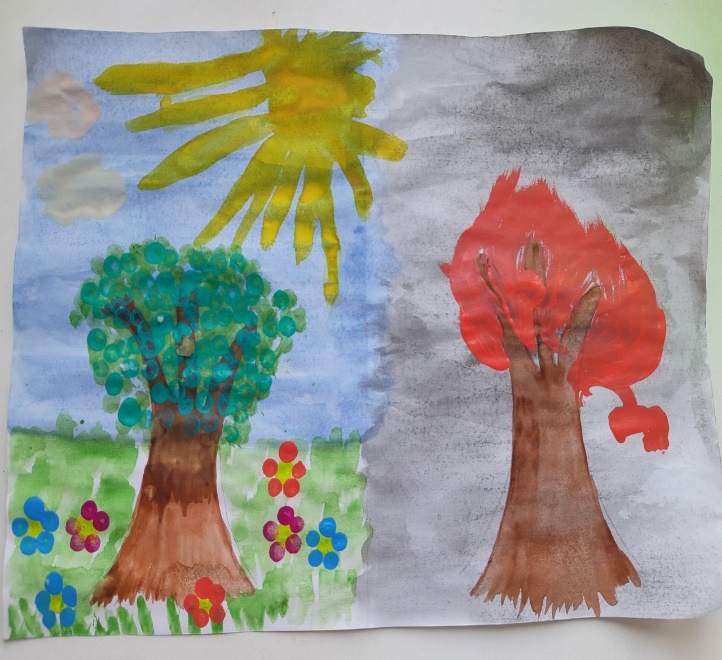 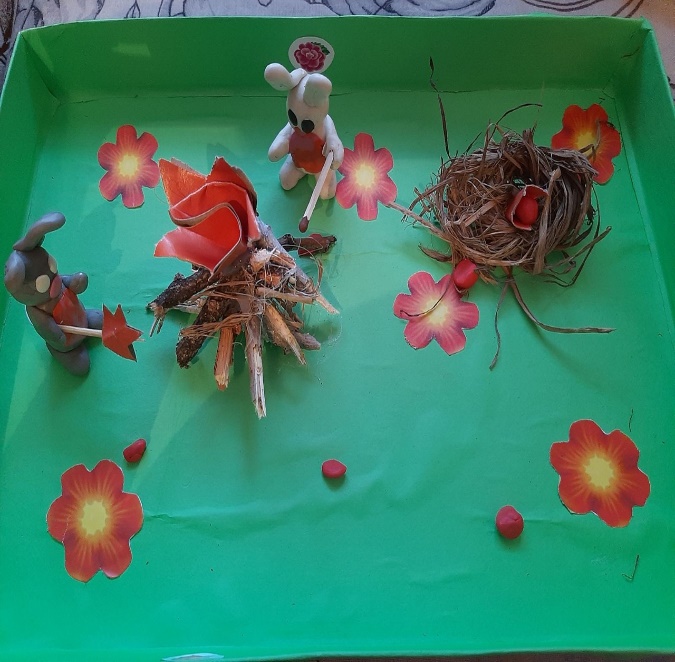 